Temat: Polska – Moja Ojczyzna.   Kryteria sukcesu:- wiem, jak nazywa się nasza ojczyzna,- doskonale koordynację wzrokową,- doskonale motorykę małą,- wykonuję prace zgodnie z poleceniem. Proszę o wysłuchanie piosenki😊https://www.youtube.com/watch?v=plug6OIrxRM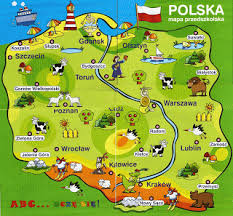 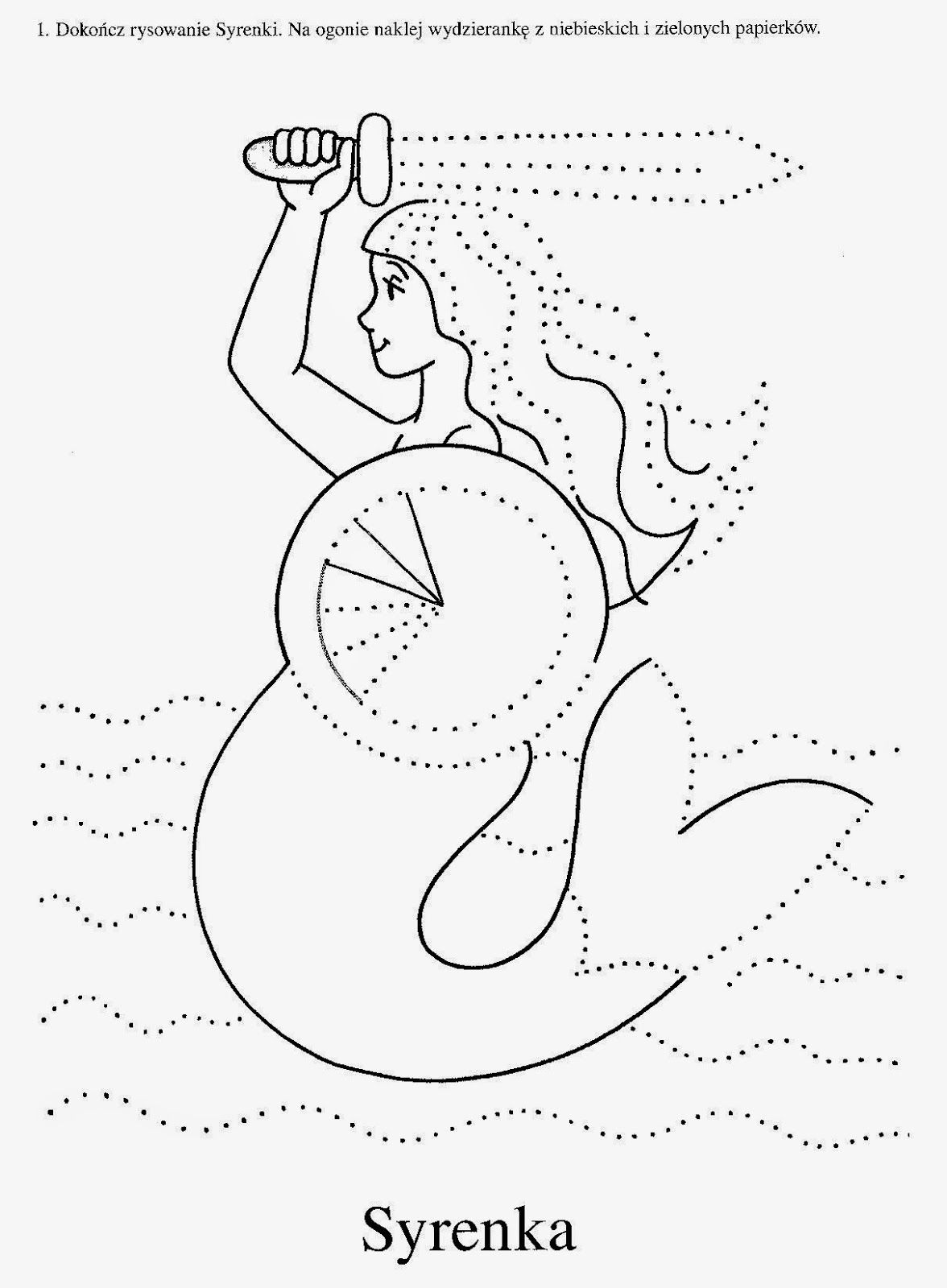 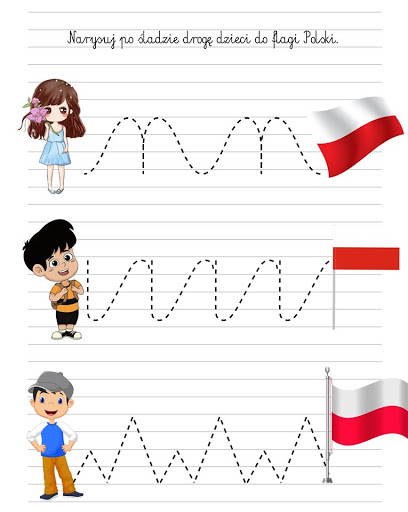 